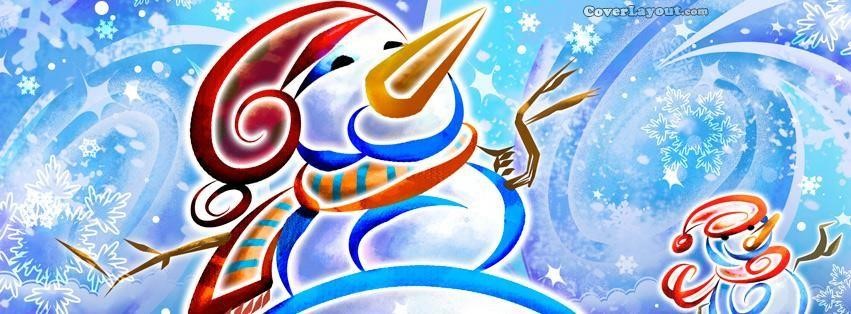 5th Annual Winter Wonderland Vendor and Craft FairWhen: Saturday, December 7th, 2019 Time: 9 AM to 3 PM   Where: Upstairs from the Center in the Scottish Rite Building 1549 Frank Scott Parkway West Belleville, IL 62223 Why: This event benefits the Children’s Dyslexia Center – So. IL, a Scottish Rite Charity. And we know you love to shop! To learn more about our Dyslexia Program, go to www.readwithdyslexia.com or check us out on Facebook. It’s become an annual event, and we are excited! The Winter Wonderland shopping experience will be back just in time for Christmas/Hannukah/Kwanzaa gift giving. There will be over 50 Vendors and Crafters to shop from. So mark your calendars and save the date, then come shop with us on December 7th  from 9:00 AM to 3:00 PM. We also have a call into Santa Claus, and he might surprise us with a visit. Note: This is a shopping event with a fundraising component. If you would like to volunteer to help make this event a success, please contact the Children’s Dyslexia Center – So. IL at mjohnson@cdcinc.org or 618-235-9392. We need people to donate baked goods and monitor our Sweet Shoppe and to help with set up and break down. If you are a vendor and would like to rent a space at this event, please contact: Sabrina Jackson at 618-791-8275 or brie0323@gmail.com. 